Библиотека Ариље„Установа за библиотечко-информациону делатности културни туризам“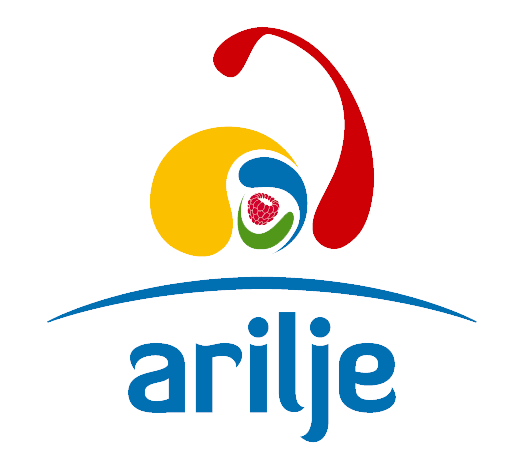 П Р О Г Р А М    Р А Д АСА   Ф И Н А Н С И Ј С К И М   П Л А Н О МЗ А   2 0 1 8.  Г О Д И Н У(М А Р Т – Д Е Ц Е М Б А Р)Мај 2018. годинеСАДРЖАЈ:Општи подациПросторКадарОднос са релевантним институцијамаПројекти установе и установа партнераОрганизационе јединице установеБиблитекаБиоскопГрадска галеријаТуристички инфо центар                6.4.1  Продаја сувенира у Туристичком инфо центру                6.4.2  Категоризација приватног смештаја                6.4.3  Посредовање у издавању смештаја                6.4.4.  Праћење туристичког промета и истраживање тржишта                6.4.5  Одржавање туристичких локалитетаОпшти пословеПрограмске АктивностиПРИЛОГ: Финансијски план  за период 03.03.2018. – 31.12.2018. годинеОПШТИ ПОДАЦИБиблиотека Ариље „Установа за библиотечко-информациону делатност и културни туризам“ основана је Решењем Привредног суда у Ужицу решењем број Фи 17/2018 и почела са радом 3. марта 2018. године. Библиотека Ариље ће остваривати свој програм кроз обавезе које поистичу из Закона о култури, Закона о библиотечко-информационој делатности и Закона о туризму, али и кроз потребе оснивача установе што је регулисано Статутом Библиотеке Ариље. Делатности које установа обавља:У области библиотечко-информационих делатности              9101- делатност библиотека и архиваУ области културе              9003- уметничко и књижевно стваралаштво и сценска уметност 5914- уметност приказивања кинематографских дела9102- делатност музеја, галерија и збирки9103- заштита непокретних културних добара, културно-историјских локација, зграда и сличних туристичких споменика 6391- делатност новинских агенција (агенције које снабдевају медије вестима и репортажама)5814- издавање часописа и других периодичних издања ( која излазе мање од 4 пута недељно-штампана, електронска, интернет)476 (4761, 4762,4763)- трговина на мало предметима за културу и рекреацију у специјализованим продавницама (књиге, новине и канцеларијњски материјал, музички и видео записи)У области културног туризма и управљања спортским објектима:5920  Издавање звучних записа,5819  Остала издавачка делатност,1820  умножавање звучних записа,1820  умножавање видео записа,4711  Трговина на мало у неспецијализованим продавницама, претежнохране, пића и дувана,4761  Трговина на мало књигама, новинама и писаћим материјалом,5520  Туристички смештај у домаћој радиности, одмаралиштима за краћи боравак и сличним објектима7721 Изнајмљивање и лизинг опреме за рекреацију и спорт,6203  Обрада података, услуга подршке код управљања рачунарском опремом клијента и опремом за обраду података,5821 Издавање рачунарских игара,7320  Истраживање тржишта,8230  Организовање сајмова, 7311 Остале услуге, рекламе и пропаганде,7420 Фотографске услуге,9001 Уметничко и књижевно стваралаштво и сценска уметност( припрема извођења програма),9104 Делатност ботаничких и зоолошких вртова и других природних резервата (споменици, паркови природе, предели и др.),9329 Остале забавне и рекреативне активности, на другом месту непоменуте. 9311  Делатност спортских објеката (рад отворених и затворених спортских објеката), обухвата организацију спортских приредби у спортској хали и на отвореном стадиону и управљање њима, активности особља и руковођење особљем које ради у тим објектима.Привремени Управни одбор Библиотеке Ариље током априла 2018. године донео је Одлуку о коришћењу меморандума којом је дефинисано да ће користити лого који је некада користила ТУристичка организација општине Ариље.ПРОСТОРБиблиотека Ариље функционише у простору адаптиране зграде површине 160 м2,  у којој се налази око 47.000 књига (према Стандардима за ову количину књига потребно је 450 м2).Радни простор се састоји од: Позајмног одељења за одрасле са читаоницом са 8 читалачких места и једним рачунаром, Научног и завичајног одељења са читаоницом (4 читалачка места), Дечијег одељења са 8 читалачких места и интернет кутка са 3 рачунара, Депо у сутерену са дупликатима и неактуелном грађом. Према Закону о библиотечко-информационој делатности и Стандардима за јавне библиотеке, Народна библиотека Ариље треба да набави 2000 књига годишње. Паралелно са набавком потребних књига, увећава се проблем њиховог смештаја и тај проблем је уочљив још од пресељења библиотеке у садашњи простор. Иако је зграда библиотеке адаптирана и у добром општем стању, неопходне су јој одређене интервенције на фасади, унутрашњим зидовима и столарији  које се односе на текуће одржавање објекта. Такође, због непостојања надстрешнице над улазним вратима постоји проблем са прокишњавањем и влагом која продире у унутрашњост. Процену оштећења и препоруку за извршење радова дао је архитекта-конзерватор из надлежног Завода за заштиту споменика из Краљева на основу кога је урађен и предмер за неопходне радове.Градска галерија се налази у реконструисаном објекту Старе школе изграђене 1847. године на остацима некадашњег манастирског звоника/пирга. Током 2015./2016. године замењен је кров и водоводна инсталација. Канцеларија Старе школе служи као депо артефаката пронађених током архелошких истраживања околине цркве Светог Ахилија, као и радова насталих на ликовним колонијама. Зграда Соколског дома изграђена је 1937. године. Реконструкција је неопходна услед дотрајалости крова, санитарног чвора и столарије. У оквиру објекта Соколског дома налази се и Туристички инфо центар  са сувенирницом, који је у добром стању и који се редовно одржава. Зграда управе која се налази у Улици Светог Ахилија временом постаје неусловна за рад и обитавање запослених у њој. Захтева посебну пажњу и реновирање. КАДАРБиблиотека Ариље има 11 запослених на неодређено време (седморо са четвртим степеном стручне спреме, двоје са шестим степеном стручне спреме, двоје са седмим степеном стручне спреме) и једно постављено лице – запослени на одређено време (седми степен стручне спреме). Тренутно је у Установи ангажовано једно лице уговором о привременим и повременим пословима (седми степен стручне спреме), док се са уредником Галеријског програма, кореографом Културно уметничког друштва, диригентом Градског хора „Свети Ахилије“ и са администратором рачунара сачињавају уговори на месечном нивоу за месеце када су ангажовани. ОДНОС СА РЕЛЕВАНТНИМ ИНСТИТУЦИЈАМАБиблиотека Ариље настоји да свој рад усклади са потребама грађана са подручја општине, као и посетилаца општине у домену културног и образовног стваралаштва. Такође, установа настоји да сарадњу са институцијама, организацијама, удружењима подигне на виши ниво, а све у циљу што ефикасније валоризације културних и туристичких вредности: природних, културно-историјских и створених туристичких вредности и садржаја. Библиотека Ариље планира да настави  и оствари сарадњу са, како надлежним институцијама, тако и са онима које обављају сличне делатности. Институције са којима смо до сада развили сарадњу: Народна библиотека Ужице, Историјски архив Ужице, Републички завод за заштиту споменика кулуре, Завод за заштиту споменика културе Краљево, Историјски институт Београд, Туристичка организација регије Западна Србија, Регионална развојна агенција Златибор, Туристичка организација Србије. Поред њих планира се:Сарадња са туристичким организацијама градова и општина и установама културе у оквиру Регије Западна Србија, али и на регионалном нивоу Наставак сарадње са Туристичком организацијом Србије и са надлежним МинистарствимаСарадња са институцијама на локалном и националном нивоу релевантним за промоцију и пласман културне понуде и туристичких производа општине АриљеСарадња са донаторским организацијама и агенцијама у циљу унапређења регионалне и локалне туристичке инфраструктуре и реализације других развојних пројеката.Библиотека развија сарадњу са сродним установама у окружењу, а као популаран вид сарадње показала се међубиблиотечка позајмица.Тим путем наша установа долази до ретких наслова, али и позајмљује књиге другим библиотекама уколико се укаже потреба. ПРОЈЕКТИ УСТАНОВЕ И УСТАНОВА ПАРТНЕРАУ мају 2018. године потписан је уговор са Министарством трговине, туризма и телекомуникација за спровођење активности на пројекту „Промоција варошице на темељима културе и духовности“ са којим је Установа аплицирала код поменутог Министарства. Пројектом је обезбеђено 50% учешћа за медијску и промоцију туризма и културе општине Ариље у електронском облику, односно израда новог сајта Установе на старој адреси www.visitarilje.com . Сајт ТУристичке организације општине Ариље није активан од 2015. године и било је неопходно активирати га, а на основу спроведене анкете о најефикаснијем начину информисања како страних тако и домаћих туриста о актуелним понудама једног туристичког места. Планирано је да сајт почне са радом до јула 2018. године.У оквиру пројекта “Унапређење туристичке инфраструктуре за активни одмор у Регији Западна Србија” Туристичке организације Регија Западна Србија, Библиотека Ариље је добила средства за уређење локалитета Водена пећина, односно за постављање четири моста у кањону реке Пањице како би се обезбедио лакши приступ туриста овом локалитету. Учешће Библиотеке Ариље у пројекту огледа се у изградњи петог моста, колико их је укупно потребно. У току су активности на пројекту „Превентивна конзервација Градине (Радаљево/Трешњевица)“, за који је средства од Министарства културе и информисања добио Завод за заштиту споменика културе Краљево (вредност пројекта 6.500.000 динара, одобрена средства Министарста 3.000.000 динара, учешће суфинансијера по 1.000.000 динара, укупно 2.000.000 динара), а суфинансијери су општине Ариље и Ивањица. Завршетак радова се планира током 2018. године, након чега Библиотека Ариље планира да аплицира код Министарства туризма, трговине и телекомуникација за недостајућих 1.500.000 динара како би се пројекат спровео до краја. Протекле две године на локалитету Градина врше се археолошка истраживања, а она се настављају и ове године (финансијер Министарство културе и информисања, реализатор Историјски институт Београд) док је Библиотека Ариље партнер на пројекту. Градина представља велики потенцијал, како за културну историју Ариља, тако и као велики туристички потенцијал узимајући у обзир веома вредне налазе научника који су ангажовани на истраживању. „Комисија посебно истиче да је од значаја да се продужи овај пројекат имајући у виду резултате до сада изведених археолошких истраживања и реализовану конзервацију и презентацију у циљу комплетног сагледавања археолошког контекста налазишта.“ У оквиру пројекта који ПСД програм (Програм развоја приватног сектора) реализује у сарадњи са Путевима Србије, а везано за постављање и одржавање туристичке сигнализације, током 2018. године, планира се замена туристичке сигнализације на државним путевима првог и другог реда у општини Ариље.ОРГАНИЗАЦИОНЕ ЈЕДИНИЦЕ БИБЛИОТЕКЕ АРИЉЕБИБЛИОТЕКАБиблиотека је прикључена на интернет, члан је мреже система COBISS3, међународне мреже библиотека у Србији и окружењу. За рад у Узајамној каталогизацији неопходна је обука запослених кроз инструктивне семинаре ВБС центра са седиштем у Народној библиотеци Србије, које је похађало двоје запослених из наше установе. По завршеној инструктажи библиотекари и књижничари постају лиценцирани за рад у систему. Планира се даље усавршавање кадра и похађање осталих семинара и обука.Кроз основну, библиотечку делатност, наставићемо да спроводимо законом прописане активности на набавци, обради, чувању и издавању фонда библиотеке. Привремени Управни одбор Установе током априла донео је Одлуку о чланарини у Библиотеци Ариље. Одлуком је одређено да  право на бесплатан упис имају корисници који се упишу за време акција бесплатног уписа. Акције бесплатног уписа током године су: Национални дан књиге, Међународни дан књиге, Међународни дан поезије, Дечја недеља, Дан дечје књиге и Дан словенске писмености. Право на бесплатан упис који је остварен на акцијама бесплатног уписа важи до краја године у којој је остварен.Право на бесплатан упис и добијање бесплатних чланских карти имају учесници дечјих радионица и деца из школа и вртића при колективним посетама Библиотеке. Право на добијање бесплатних чланских карти имају и предшколци, ученици првог разреда основне школе и просветни радници, а сви са територије Општине Ариље.БИОСКОПБиоскоп има добру и дугу традицију приказивања филмова, без паузе. Филмови се приказују са диска, преко блу-реј пројектора, али је све већa потреба за напреднијом техником и дигиталним пројектором од чега свакако зависи и будућност биоскопа. Потребе публике за 3Д филмовима задовољавамо сарадњом са дистрибутерско-приказивачком кућом Арт виста из Београда који са својом опремом долазе и дају одређене пројекције у нашем биоскопу. За унапређење рада биоскопа свакако би било неопходна боља техничка опремљеност, пре свега пројектор и пратећа опрема за 3Д пројекције.ГРАДСКА ГАЛЕРИЈАТоком 2018. године планира наставак добре праксе организовања изложби и програма у Градској галерији, али и стављање акцента на програме посвећене нашим млађим суграђанима у виду изложби дечијих радова, посета изложбама од стране школа и слично. ТУРИСТИЧКИ ИНФО ЦЕНТАРКонцепт Туристичког инфо центра подразумева израду и промоцију туристичких производа општине Ариље кроз природне, културно-историјске и сличне вредности и садржаје. Планирани инструменти унапређења промоције туризма су:Информативно пропагандна делатност: Репринт Туристичког водича општине Ариље на српском и енглеском језику; Репринт флајера «Кад Рзав рза» на српском и енглеском језику, Репринт Туристичке карте општине Ариље и карте «Ариљска авантура» – штампа одговарајућег тиража са истим концептом уз ажурирање информација и остављањем могућности за укључивање новина, Репринт кесе Туристичког инфо центра и кесе општине Ариље,  а све у складу са постојећим визуелним идентитетом.Туристички рекламни материјал: Планира се дизајн и штампа туристичког рекламног материјала – мајице, качкети, сувенири, оловке, беџеви, шоље, блокови, налепнице, стони календари који ће се дистрибуирати у понуди сувенирнице ТИЦ-а. Такође, туристичка понуда Ариља планира се и кроз учешће на сајмовина туризма како у Србији, тако и у иностранству ако се процени да учешћа на поменутим скуповима могу имати позитиван ефекат на потенцијалне туристе. Веома је значајна сарадња са Туристичком организацијом Регије Западна Србија где Ариље заузима веома значајну позицију међу дванаест општина чланица Регије. Веома значајна је и медијска кампања на основу потребе информисања шире јавности о туристичкој понуди и у складу са досадашњом праксом. Планирани су наступи у радио и ТВ емисијама на локалним, регионалним и националним, као и пласирање у штампаним медијима. Циљ кампање је повећање  туристичког промета кроз информисање о туристичкој понуди и релевантним догађајима у општини Ариље. Продаја сувенира у Туристичком инфо центруПродаја сувенира у Туристичком инфо центру почела је 2013. године. Асортиман сувенира који се продају у сувенирници Туристичког инфо центра  обухвата традиционалне, савремене и прехрамбене сувенире. Током 2018. године планира се допуна асортимана (која је већ у току). Један од циљева ове активности је обезбеђивање сувенира карактеристичних за општину Ариље. Међу сувенирима највише пажње привлаче они направљени од стране Ђачке задруге «Звончић» из Високе, као и прехрамбени сувенири ариљских произвођача. Категоризација приватног смештајаКатегоризација приватног смештаја планира се као наставак активности из претходних година. Према Правилнику о стандардима за категоризацију угоститељских објеката за смештај (Службени гласник РС број 41/2010, 103/2010 и 99/2012) предвиђено је да потенцијални издавалац смештаја сам попуњава обрасце за категоризацију, Туристички инфо центар контролише веродостојност података, Општинска управа издаје Решење о категоризацији на основу поменутих образаца. Циљ је повећање броја и унапређење квалитета категорисаних објеката за смештај и исхрану у домаћој радиности и објектима сеоског туризма, као посебна туристичка понуда. Посредовање у издавању смештајаТоком 2018. године планира се потписивање уговора са издаваоцима смештаја на територији општине Ариље. Сходно члану 72. Закона о туризму (Службени гласник РС број 36/09, 88/10, 99/11, 93/12 и 84/15) овим уговором се регулише посредовање  у издавању смештаја у домаћој радиности и сеоским туристичким домаћинствима, као и пружању услуге исхране. Овакав облик сарадње омогућава планирање различитих подстицаја, мера и правила за издаваоце смештаја у циљу остваривања што боље координације поменутих издавалаца са ТУристичким инфо центром како би се формирала што квалитетнија понуда смештаја, увело издавање смештаја у законске нормативе и испратила законска обавеза уплате боравишне таксе, али и олакшало вођење туристичке статистике (број ноћења, дужина боравка, туристички сегменти посетилаца).  Привремени Управни одбор на седници одржаној током априла донео је Одлуку о ценовнику Туристичког инфо центра којом је враћена провизија за издавање смештаја и која ће почети да се примењује од јула месеца из практичних разлога – обавештења издаваоца смештаја и потписивања уговора са новом установом.  Провизија је укинута 2015. године јер је тадашње руководство било става да ће Ариље имати више туриста ако се поменута провизија укине. Три године касније, након поређења статистичких података, дошло се до закључка да је и упркос овој одлуци број туриста наставио да опада, тако да је разлог укидања наплате провизије био неоправдан. Туристички инфо центар за већину смештаја у домаћој радиности и сеоским туристичким домаћинствима издаје рачуне, води евиденцију, рекламира на сајмовима и промоцијама  и на свом сајту (који од 2015. није био активан, а чија се израда планира током 2018. године), стога је неопходно вратити накнаду.	Висина накнаде за посредовање за издавање смештаја и промоцији смештајних капацитета на територији Општине Ариље  износи 10% од цене смештаја и исхране уколико је издавање смештајних капацитета извршено од стране Туристичког инфо центра у оквиру Установе – Библиотека Ариље „Установе за библиотечко-информациону делатност и културни туризам“.Висина накнаде за посредовање за издавање смештаја и промоцији смештајних капацитета на територији Општине Ариље  износи 5% од цене смештаја и исхране уколико је издавање смештајних капацитета извршено од стране власника смештајног капацитета.Праћење туристичког промета и истраживање тржиштаУ оквиру редовних послова Туристичког инфо центра планира се праћење и евидентирање туристичког промета (преко броја ноћења у смештају и броја посетилаца у ТИЦ-у) по месецима. На основу ових релевантних података, сачињавају се статистички подаци туристичког промета општине Ариље који се достављају Републичком заводу за статистику – Одељење статистике у Ужицу. На основу периодичних и годишњих статистичких података, анализираће се тржиште и сегменти туриста који посећују и бораве у општини Ариље, а на основу тога планираће се и активности промоције и маркетинга на циљним тржиштима. Одржавање туристичких локалитетаПланира се додатно уређење и одржавање локалитета који се промовишу као део туристичке понуде Ариља (дефинисане кроз Програм развоја туризма општине Ариље 2011. – 2016. године, и које ће се наћи у Програму развоја туризма регије Западна Србија чија је израда у току.ОПШТИ ПОСЛОВИОпшти послови подразумевају администрацију, књиговодство, благајну и правну службу. Од оснивања Установе, неопходном се показала потреба за куповином и инсталацијом програма за финансије који користе и Општинска управа Ариље и сви индиректни корисници буџета општине Ариље. Запослене су се обучиле за рад у новом програму и сада можемо равноправно са  осталима да пратимо реализацију буџета. Запослене су добиле и нова задужења – комплетно књиговодство Туристичког инфо центра који је пре оснивања Установе услужно обављала књиговодствена агенција. ПРОГРАМСКЕ АКТИВНОСТИУстанова ће и током 2018. године наставити да организује фестивале, традиционалне манифестације и смотре. Књижевне вечери ћемо организовати најмање четири: представљање завичајног аутора, представљање добитника НИН-ове награде, дечијег писца и домаћег најчитанијег писца у нашој библиотеци.Ради популарисања књиге и активног читања и током 2018. организоваћемо различите радионице, а током године ћемо обележити значајне јубилеје и датуме као што су: Дан матерњег језика, Дан књиге, Дан словенске писмености, Дечју недељу, Дан дечје књиге, Светски дан поезије  итд. За све кориснике, као и до сад, набављаћемо актуелне наслове домаће и преведене књижевности, дневну и месечну штампу - како за одрасле, тако и за дечју популацију. Наша библиотека планира да започне акцију намењену младима на територији општине Ариље, а тиче се популарисања културе у општем смислу - под радним називом "Култура на дар". Поменути програм обухвата све суграђане/ке са пребивалиштем на територији општине Ариље који напуне 18 година. Том приликом се слављенику/ци додељује вредносни ваучер путем којег ће моћи да без новчане накнаде присуствује свом културним садржајима које организује Библиотека Ариље, као и да се бесплатно учлани у библиотеку. Ваучер ће важити годину дана од дана преузимања.Општинска смотра рецитатора је организована крајем марта, у договору са колегама из школа, док су половином априла сви такмичари који су се пласирали учествовали на Окружном такмичењу у Косјерићу.Један од програма кроз који  подстичемо  активност и креативност деце и младих је Дечији позоришни фестивал који је ове године одржан у првој половини маја. Мали глумци кроз учешће на фестивалу вежбају правилан књижевни говор, пажњу, концентрацију, развијају самопоуздање и вештину комуникације. Поред такмичарског дела програма у коме учествују ученици  приказана је и дечија представа професионалног позоришта. Дани општине Ариље који су 2017. године променили назив ( Мајски дани културе) је манифестација која је ове године заокупила много већу пажњу него претходних година. Уметнички програм је био богат, у програму је учествовала већина школа са својим издвојеним одељењима и разним секцијама, као и  Предшколска установа Ариље. Током Дана општине Ариље биле су одигране три представе (једна монодрама и две дечије представе), једна стенд ап комедија, организовани Други сусрети ветерана фолклора, две изложбе у Градској галерији – изложба „Стакло као инспирација“ Слободана Маринковића  и изложба одређеног дела ликовних радова насталих на прошлогодишњој Ликовној колонији. Перформанс су имали и Удружење витезова „Бели орлови“ и полазници Музичке школе „Октава“ из Крагујевца.Овом приликом активирана су два простора у граду која су до сада била скрајнута. Један је свакако тзв Суви ров, односно простор између цркве Светог Ахилија и Градске галерије где је организовано отварање Дана општине, док је други простор Градски парк где је одржан концерт за затварање Дана општине Ариље.У биоскопу ћемо наставити да емитујемо филмове, организујемо представе, концерте и друге културне догађаје. Оно што се показало као добра пракса коју ће Установа наставити је организовање превоза на програме Народног позоришта Ужице и Дома културе Ивањица. У Градској галерији изложбена сезона почела је у априлу изложбом сликара Владана Терзића. Током године ћемо организовати 8 изложби, сваког месеца по једну а изложбена сезона се традиционално завршава Смотром ликовних аматера Златиборског округа.Народна библиотека је од 2012. обновила рад Ликовне колоније. Планирано је да шест до осам уметника буду учесници колоније која ће се одржати током лета. Гостујућим уметницима обезбеђујемо смештај и храну али и материјал за рад: сликарска платна, боје и четкице. Њихова обавеза је да организатору оставе два своја дела. На овај начин се увећава и обогаћује ликовни фонд Библиотеке Ариље чија вредност увелико надмашује реалне трошкове које имамо за колонију. Осим тога, многи радови оплемењују просторе појединих установа у граду, те су тиме доступне оку јавности, што је свакако битно, будући да немамо услова ни простора за  изложбену сталну поставку. Оно што претходи организацији Ликовне колоније је свакако израда Правилника у чијој изради ће учествовати стручно тело образовано од стране директора – Савет Градске галерије. Неопходност која се планира током 2018. године је свакако и израда електронског регистра дела насталих на Ликовним колонијама, као и програма кроз који ће моћи редовно да се евидентирају и ажурирају подаци о делима, као и њихове локације. Специфично за 2017. годину била је организација две Ликовне колоније. Једне од стране Туристичке организације општине Ариље, друга од стране Народне библиотеке Ариље, тако да у 2018. години имамо скоро па дупло више дела за које је неопходно наћи место, али и средства за рамљење. И ове године, уколико се не стекну услови за рад у атељеу ''Срђан Симановић'' у Шевељу, колонију ћемо организовати у простору Градске галерије.Свакако, програм који је постао непопуларан 2017. године су Дани малине и текстила. Ове године, план Установе је да се Дани малине одрже, али не кроз садржаје као и претходних година, јер сматрамо да је неприкладно организовати манифестацију те врсте окружени незадовољством наших суграђана који су незадовољни ценом „ариљског злата“. Установа планира да обележи Дане малине, али пре свега кроз редовне програме током трајања бербе. У догледно време, када се економска ситуација везана за цену малине среде, Установа је става да са организацијом Дана малина треба наставити. У најзначајније културне активности Библиотеке Ариље свакако спада и партнерство са  Удружењем за ширење и подстицај музичке културе у Србији-МУЗИКУС. Удружење МУЗИКУС је упућено на  нашу Установу од организовања прве летње музичке манифестације, АРЛЕММ-а, 2009. године. Добра сарадња остварена на самом почетку настављена је и наредних година, па је учешће Библиотеке на реализацији АРЛЕММ-а постало саствани део годишњег Програма рада наше Установе.Део програма АРЛЕММ-а, часови виолине и клавира, одржавају се у Градској галерији и Соколском дому/биоскопу, а учесници музичког кампа доста свог времена проводе у Библиотеци. У сарадњи са АРЛЕММ-ом смо обезбеђене су и металне конструкције за изложбе на отвореном.Летња школа класичне музике је прерасла у велику и значајну манифестацију по којој наш град постаје препознатљив на културној мапи Србије што нашу Установу чини поносном као партнера. Осим што доприноси децентрализацији културе, програм АРЛЕММ-а утиче на стицање нових културних навика и потреба код свих грађана, посебно код деце и младих, али и могућност да покажу своје умеће и таленат.Као и до сада, за извођење програма, као и за часове виолине и клавира, организаторима АРЛЕММ-а ће бити на располагању наше просторије.Током 2018. Библиотека Ариље ће подржавати рад аматерских група.Културно уметничко друштво ''Ариље'' ће наставити са уигравањем постојећих кореографија,  а поставиће и најмање две нове у зависности од ношње и састава играча. Наставиће сарадњу са фолклорним ансамблима и учествоваће на разним сусретима културно-уметничких друштава, манифестацијама и такмичењима у Краљеву, Младеновцу, Бањи Ковиљачи, Нишу, Ваљеву...У априлу, КУД Ариље имало је свој годишњи концерт у Спортској хали у Ариљу. Градски хор ''Свети Ахилије'' од септембра 2018. године ће наставити са радом и поред старих, увежбаваће нове нумере, организоваће аудиције за нове чланове, учествоваће и на смотрама хорова. Обе аматерске групе учествоваће на манифестацијама у нашој општини. Установа ће наставити добру праксу пружања подршке хуманитарним акцијама, од којих је већ запажена она Ученичког парламента Основне школе „Стеван Чоловић“ и Вршњачког тима. За спровођење активности утврђених овим Програмом рада Библиотеке Ариље „Установа за библиотечко-информациону делатност и културни туризам“ у прилогу се даје Финансијски план  за период 03.03.2018. – 31.12.2018. године  в.д.директора                                                                                                     председник ПУОМарија Алексић                                                                                                     Саша ЛуковићБиблиотека Ариље је поливалентна установа културе коју чине: Библиотека, Биоскоп, Градска галерија, Туристички инфо центар и администрација (општи послови). Свој програм рада, Библиотека  Ариље ће остваривати кроз обавезе које проистичу из Закона о култури (Сл. Гласник РС.број 2/11), Закона о библиотечко-информационој делатности(Сл. гласник РС бр.72/09, 13/16 и 30/16), Закона о туризму (Службени гласник РС број 36/09, 88/10, 99/11, 93/12 и 84/15), као и из потреба оснивача ове установе, а што је регулисано Статутом Библиотеке Ариље. Установа ће свој рад спроводити у складу са делатностима за које регистована Статутом библиотеке Ариље. Установа ће настојати да подржи потребе грађана са подручја општине у сфери културног , образовног и информативног стваралаштва али и да пружи услуге простора за интелектуални рад, дружење и културну анимацију. Такође, установа настоји да сарадњу са институцијама, организацијама, удружењима подигне на виши ниво, а све у циљу што ефикасније валоризације културних и туристичких вредности: природних, културно-инторијских и створених туристичких вредности и садржаја. Као једина установа културе у општини, Библиотека ће подржати рад и културно деловање књижевних, уметничких и аматерских удружења.ПРОГРАМСКА АКТИВНОСТ: ФУНКЦИОНИСАЊЕ ЛОКАЛНИХ УСТАНОВА КУЛТУРЕПлан потрошње за текуће трошковеПридржавајући се Упутства за израду буџета, анализом раније потрошених буџетских средстава а према опредељеним средствима, прерачунали смо трошкове Библиотеке за текуће издатке у 2018.години.Финансијским програмом је предвиђено финансирање плата запослених (12 запослених од којих су троје са високом  стручном спремом, двоје  са вишом стручном, и седморо  запослених са средњом стручном спремом), финансирање функционисања установе културе, манифестација и програма културе и туристичке понуде.Библиотека Ариље за плате и додатке на зараде у 2018. години потражује 6.315.000  динара. За социјалне доприносе на терет послодавца са буџета нам је потребно 1.131.000 динара.За социјална давања запосленима (боловање преко 30 дана - 134.000, помоћ у случају смрти запосленог или члана уже породице (67.000),  помоћ у медицинском лечењу запосленог или члана уже породице (38.000)   укупно планирано је 239.000 динара.Накнаде трошкова за превоз на посао  или са посла 162.000 динара.За награде, бонусе и остале посебне расходе планирамо 227.000 динара (исплата јубиларне награде - једне за 20 година стажа и једне  за 10 година радног стажа).Стални трошковиЗа сталне трошкове у које се сврставају трошкови платног промета, енергетске услуге (струја, грејање и лож  уље за грејање биоскопа), комуналне услуге, услуге комуникације,трошкови осигурања, закуп имовине и опреме (потребе КУД Ариље, изнајмљивање сале за вежбање) потребно је издвојити 1.283.000 буџетских средстава. Стални трошкови  - са сопствених средстава 215.000 (трошкови платног промета, улуге доставе, најамнина за филмове). Укупни планирани стални трошкови Библиотеке Ариље у 2018.години износе 1.498.000 динара.Трошкови путовањаЗа трошкове путовања за потребе запослених у 2018.години потребно је издвојити 60.000 буџетских и 50.000 сопствених средстава. Укупни планирани трошкови путовања Библиотеке Ариље у 2018.години износе 110.000 динара.	Услуге по уговоруЗа трошкове Услуга по уговору, потребно је издвојити укупно  1.722.000 буџетских и 390.000 споствених средстава за услуге које се односе на функционисање установе културе (компјутерске услуге, услуге образовања и усавршавања запослених, услуге информисања које се овде односе на набавку периодике за библиотеку, репрезентација и остале опште услуге – преноћишта која се наплаћују преко  рачуна  Установе, штампање промо материјала Туристичког инфо центра, израда сајта Установе – уз суфинансирање Министарства туризма, тговине и телекомуникација).  Укупни планирани трошкови услуга по уговору  Библиотеке Ариље у 2018.години износе 2.112.000 динара.Специјализоване услуге 353.000 динара буџетских средстава  и то учешће у пројекту уређења туристичког локалитета Водена пећина 200.000 и за услуге културе  - ангажовање стручног сарадника 153.000 динара. Текуће поправке и одржавањеЗа трошкове текућег одржавања планирано је 442.000 буџетских средстава  то се односи на текуће одржавање објеката и опреме.На овој ставци су планирана средства за редовно одржавање хигијене  у свим  објектима Установе. Средства су потребна и за одржавање и поправку опреме која се користи у Установи. Улагање у објекте које користимо је важно и неопходно ради њиховог очувања и презентације посебно што се ради о објектима који се налазе у зони заштите и споменици су културе.МатеријалЗа трошкове материјала који је потребан за функционисање установе Библиотека Ариље потражује средства у износу од 460.000 буџетских и 340.000 динара сопствених средстава.Трошкови се односе на канцеларијски материјал, 150.000 динара буџетских и 15.000 сопствених средстава, стручну литературу за потребе запослених, 100.000 динара буџетских средстава, материјал за саобраћај, 50.000 динара буџетских и 20.000 сопствених средстава  материјал за културу (инвентарне књиге за потребе библиотеке) у износу 35.000 динара буџетских средстава, за средства за хигијену планирано је 65.000 динара буџетских средстава, за материјал за угоститељство планирано је 25.000 динара, за потрошни материјал планирано је 15.000 динара буџетских средстава и 5.000 сопствених средстава, за остали материјал за посебне намене 20.000 буџетских средстава и за остали материјал за посебне намене са сопствених расхода 300.000 ( куповина сувенира у ТИЦ-у). Укупни планирани трошкови материјала Библиотеке Ариље у 2018.години износе 800.000 динара.Планирани трошкови за Остале донације и трансфере су 659.000 (односи се на умањење плата по одлуци Владе Србије).Дотације невладиним организацијама 80.000 динара буџетских средстава.Порези,обавезне таксе, казне и пенали 60.000 динара са сопствених расхода.Накнаде штете за повреде или штету од стране државних органа 450.000 динара буџетских средстава.ОпремаМашине и опрему у 2018. години потребно је  издвојити 120.000 динара буџетских средстава. Ова средства су планирана: рачунарска опрема 50.000 динара буџетских средстав и 70.000 динара набавка опреме. КњигеНародна библиотека Србије издала је препоруку за количину набавке за књиге и периодике за сваку библиотеку у Србији, а према закону о Библиотечкој делатности (''Службени гласник РС'', бр.34/94) и Стандардима за јавне библотеке. За набавку књига  у 2018. години планирано је 400.000 буџетских  и 45.000 сопствених средстава.Укупан износ средстава за набавку књига износи 445.000 динара.Укупни трошкови за Програмску активност и функционисање локалних установа културе су 14.103.000 буџетских и 1.100.000 динара сопствених средстава.ПРОГРАМСКА АКТИВНОСТ- ПОДСТИЦАЈИ УМЕТНИЧКОМ СТВАРАЛАШТВУ Библиотека Ариље, у циљу промоције програма културе и туризма организује бројне програме и манифестације. Финансирани су са позиције трошкова путовања, специјализованих услуга и материјала. Дечији позоришни фестивал, Дани општине, Ликовна колонија и Смотра аматера  Златиборског округа су програми које Библиотека традиционално организује. Они се организују у складу са Законом о култури РС (''Сл.гласник РС'', бр.72/2009), Законом о библиотечко-информативној делатности (''Сл.гласник РС '', бр.52/11), Закона о туризму (Службени гласник РС број 36/09, 88/10, 99/11, 93/12 и 84/15), Програмом развоја општине Ариље од 2007. до 2020.године, Програмом развоја туризма општине Ариље 2011. – 2016.Библиотека посебну пажњу поклања програмима за децу и младе. Програми се односе на организовање литерарних и ликовних радионица, где млади имају прилику да испоље своју креативност, уче се заједничком раду и његовом представљању. Осим тога, Библиотека учествује и у реализацији манифестације АРЛЕММ, подржавајући је од њеног самог почетка.За такмичење рецитатора планирано је 32.000 буџетских  средстава. Услуге по уговору, и то стручне услуге, односно трошкови жирирарња 20.000 динара, услуге превоза такмичара 10.000 динара и на трошкове материјала за угоститељство 2.000 динара.За Дечји позоришни фестивал 145.000 буџетских средстава, и 20.000 сопствених средстава; Потребе се односе на трошкове службеног путовања у износу од 5.000 динара. Услуге по уговору, и то услуге штампања у износу 20.000 буџетских  и за стручне услуге, односно трошкови жирирарња 30.000 динара буџетских и 20.000 динара сопствених средстава, услуге превоза учесника 30.000 динара, за специјализоване услуге, односно гостујућу представу планирано је 40.000 динара буџетских средстава и за трошкове материјала за угоститељство 20.000 буџетских средстава.За Дани општине Ариље  треба одвојити укупно  1.384.000 буџетских средстава.Током ове манифестације изводи се низ културно-уметничких садржаја као што су: изложбе, позоришне представе, концерти, књижевне вечери и други програми.Средствима из буџета планирамо да покријемо трошкове службеног путовања у износу од 10.000 динара. Услуге по уговору  и то услуге штампања рекламног материјала и каталога у износу од 40.000 динара, за услуге домаћинство и угоститељство планирано је 15.000 динара, за превоз учесника 15.000 динара, репрезентација 10.000. За специјализоване услуге, односно хонораре гостујућим уметницима и програме планирано је 386.000 динара, за концерт планирано је 499.000, док је за потребе бине, осветљења и расвете планирано укупно 369.000 буџетских средстава. За трошкове материјала за саобраћај планирано је 15.000 динара и за трошкове материјала за угоститељство 25.000 динара. За Ликовну колонију је потребно 231.000 буџетских средстава. У раду колоније учествује шест до осам сликара којима је потребно обезбедити материјал за рад , смештај, храну и пиће. Такође је потребно урамити слике, одштампати каталог и организовати изложбу дела насталих током трајања колоније. Та дела из године у годину обогаћују ликовни фонд Библиотеке а свакако су много веће вредности од средстава која улажемо у организацију колоније.Буџетска средства која планирамо за ову програмску активност односе се на трошкове службеног путовања у износу од 5.000 динара. Услуге по уговору, и то услуге штампања у износу 10.000 динара, за услуге за домаћинство и угоститељство планирано је 80.000 динара и за превоз учесника 10.000 динара. За трошкове материјала за саобраћај  планирано је 10. 000 динара, за трошкове материјала за угоститељство 15.000 динара и за потребе сликарског материјала планирано је 65.000 динара. Специјализоване услуге 36.000. За реализацију пројекта Смотра радова аматера Златиборског округа потребно је  125.000 динара буџетских средстава. Потребе се односе на трошкове службеног путовања у износу од 5.000 динара. Услуге по уговору, и то услуге штампања (каталози, плакати, захвалнице и дипломе) у износу 25.000 динара, за стручне услуге, односно трошкови жирирарња 25.000, за поклоне награђеним учесницима 20.000 динара. За трошкове материјала за саобраћај  планирано је 5.000 динара, за трошкове материјала за угоститељство 5.000 динара и за материјале посебне намене 18.000 динара.Специјализоване услуге 22.000.За организовање изложби планирамо 157.000 динара. Потребе се односе на трошкове службеног путовања у износу од 12.000 динара. Услуге по уговору, и то услуге штампања у износу 30.000 динара. За трошкове материјала за угоститељство 10.000 динара. Специјализоване услуге 105.000.За књижевне вечери, представе и музичке програме  потребно је 312.000 динара буџетских  и 200.000 сопствених средстава. Потребе се односе на трошкове службеног путовања у износу од 7.000 динара. Услуге по уговору, штампања у износу 20.000 динара, За специјализоване услуге, односно за хонораре планирано је 280.000  динара буџетских средстава и 200.000 сопствених. За трошкове материјала за угоститељство 5.000 динара.За трошкове превоза на позоришне представе у суседне градове планирано је 30.000 динара, сопствених средстава.Услуге информисања на Подстицајима културном и уметничком стваралаштву износе 180.000 динара, за услуге културе 21.000  и организација позоришних представа 100.000 динара буџетских средстава. У циљу подршке и промовисања рада уметничких удружења грађана (професионалних и аматерских), као и очувања нематеријалног културног наслеђа, буџетом Библиотеке Ариље финансирају се КУД ''Ариље'' и градски хор „Свети Ахилије“. Финансирају се трошкови путовања, са линије услуга по уговору. За те потребе се планира 200.000,00 буџетских средстава и то 150.000 динара  за КУД и 50.000 за хор.Са линије специјализованих услуга финансирају  се хонорари  за диригента хора  206.000, кореографа и оркестар фолклора 384.000.За програме које ће Библиотека организовати у 2018. години по трошковима укупно  је планирано: за сталне трошкове 394.000, закуп опреме за образовање, културу и спорт 25.000 за трошкове дневница 44.000, за трошкове услуга по уговору 994.000 буџетских и 50.000 сопствених, за специјализоване услуге 2.013.000 и 100.000 сопствених средстава, за трошкове материјала 219.000 буџетских и 10.000 сопствених средстава.Укупно планирана средства за Програмску активност- Подстицаји културном стваралаштву планирано је 3.670.000 буџетских и 160.000 сопствених средстава.Укупан финансијски план Библиотеке Ариље за 2018. годину је 17.773.000 буџетских средстава и 1.260.000 сопствених средстава.Сопствени приходи-табела в.д. директора                                                                                                                 председник ПУОМарија Алексић                                                                                                                  Саша ЛуковићО С Т А Л А   П Р И М А Њ А О С Т А Л А   П Р И М А Њ А О С Т А Л А   П Р И М А Њ А поз.корисник          -извор приходаплан за 18Народна библиотека500.000.002404  Сопствени приходи:500.000.0024.1      -приходи од чланарине библиотеке16000024.2      -приходи од продаје биоскопских улазница20000024.3      -приходи од продаје позоришних карата14000024.4      -приходи од издавања простора      -приходи од бине      -приходи од улазница КУД      -приходи од улазница Градског хора      -приходи од улазница за концерте      -меморандумске ставке за рефундацију расхода      -приходи од премија осигурања     -добровољни трансфери физичких и правних лица     -примања од продаје нефинансијске имовине2713  Нераспоређени вишак прихода из ранијих година: